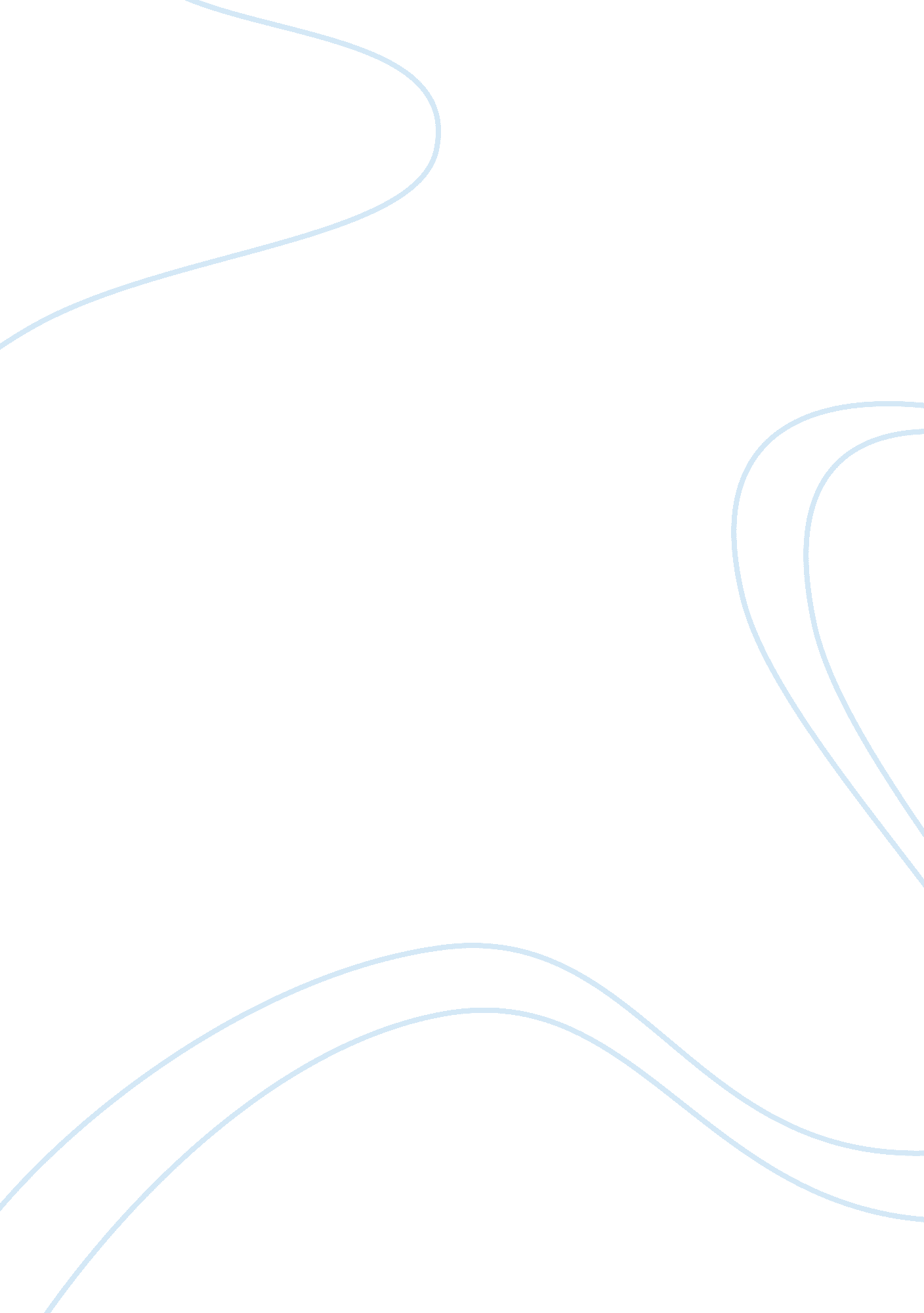 Investigating the impact of information technology on a careerBusiness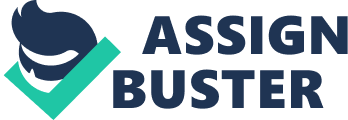 Information Technology in Healthcare Even though several administrative information technology (IT) programs, like inventory management, scheduling, and billing, are presently accessible in the healthcare sector, reluctant acceptance and implementation of healthcare informatics, like Clinical Decision Support systems and Electronic Health Records (EHRs), has taken place (De Leon et al. 342). Government agencies are thus called upon to boost the implementation of healthcare IT, due to the widespread thinking that its implementation, or transmission, is considerably slow for it to work optimally. 
Yet, IT has already affected how business is carried out in the healthcare industry. Both private and public organizations are progressively adopting IT to modernize and make the delivery of health care services and information more efficient. This leads to a greater demand for healthcare professionals to acquire more skills in the application of healthcare technologies (Miller & Sim 121). In the near future, the magnitude, scope, and pace of adoption of IT in the healthcare industry will only intensify. Developing technologies and social media will break the barrier between professional and public health information. 
Access to evidence-based interventions and treatments, effective transactions, and constant feedback will most probably revolutionize the usual relationship between patients and healthcare providers. It will also transform how the public or patients access, receive, and assess health information. Understanding and addressing the magnitude and effect of such changes, as well as the contribution of health IT and communication to its facilitation, will demand interdisciplinary data structures and programs (Allan & Englebright 92). These systems will be fundamental for companies/individuals to remain competitive in the future. 
Works Cited 
Allan, J. & Englebright, J. Patient-centered documentation: an effective and efficient use of clinical information systems. Journal of Nursing Administration, 30 (2000): 90-95. Print. 
De Leon, S. et al. The business end of health information technology: can a fully integrated electronic health record increase provider productivity in a large community practice? The Journal of Medical Practice Management, 25. 6 (2010): 342-349. Print. 
Miller, R. & Sim, I. Physicians’ use of electronic medical records: barriers and solutions. Health Affair, 23 (2004): 116-126. Print. 